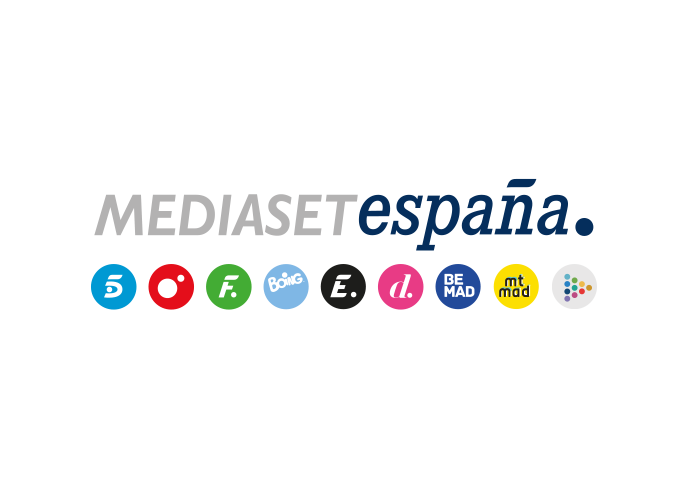 Madrid, 30 de octubre de 2020Mitele, plataforma de televisión con mayor consumo en septiembre, incrementa sus cifras un 42% en un año y bate de nuevo a AtresplayerHa registrado su cuarto mejor dato histórico con 274 millones de vídeos vistos, 90 millones más que la plataforma de Atresmedia, con 184,8 millones de vídeos reproducidos.Según datos de Videometrix Multiplataforma de ComScore, que incluye ya las mediciones en PC y mobile, Mediaset España sigue liderando el consumo de vídeo digital entre los medios de comunicación con 442,3 millones de vídeos vistos, un 20% más que en septiembre de 2019.Telecinco.es ha sido nuevamente la web de televisión líder en un mes en el que Mtmad, la plataforma de vídeos nativos digitales de la compañía, ha batido su récord histórico con un 88% más de consumo interanual. Mitele, la plataforma de contenidos en directo y a la carta de Mediaset España, ha revalidado en septiembre su hegemonía como la plataforma de televisión más consumida de nuestro país tras registrar 274,5 millones de videos vistos, un 42% más que en septiembre de 2019, fijando una ventaja de 90 millones de vídeos sobre Atresplayer, la plataforma de su competidor, que ha anotado 184,8 millones de videos. El dato de Mitele supone su cuarta mejor cifra histórica y la segunda más alta en 2020.Mitele ha aglutinado, además, la mayor parte del consumo digital registrado en septiembre por Mediaset España, que nuevamente ha sido el medio de comunicación líder en este apartado con un total de 442,3 millones de vídeos reproducidos, un 20% más que en el mismo periodo del año anterior. Según los datos del último informe de Videometrix Multiplataforma de ComScore, que contabiliza el consumo completo (PC y mobile), la compañía ha batido a Atresmedia, que ha registrado 310,8 millones de vídeos, y a RTVE, con 78,9 millones de vídeos, situándose además en la tercera posición en el ranking global de vídeos vistos solo por detrás de Google y VEVO.Récord histórico para MtmadTelecinco.es ha sido el site de un canal de televisión con mayor consumo de vídeo digital con 82,8 millones de vídeos vistos en septiembre, un 11% más que en septiembre de 2019, triplicando ampliamente a Antena3.com, que ha registrado 23,2 millones de vídeos. Por su parte, Cuatro.com, ha registrado 16,9 millones de vídeos vistos, superando a La Sexta, con 12,8 millones de vídeos.Mtmad, la plataforma de vídeos nativos digitales de la compañía, ha firmado su récord histórico con 39,1 millones de vídeos consumidos tras incrementar sus cifras un 88% respecto al mismo mes del año anterior.